POPIS PRIMLJENE DJECE ZA PEDAGOŠKU 2017/18. GODINUDJEČJI VRTIĆ ŠIBENSKA MASLINAUlica branitelja Domovinskog rata 2G, 22 000 Šibenik,  tel: 022 332 324; fax: 022 332 530; e-mail: djecji.vrtic@dv-simaslina.comRBIME I PREZIMEDJETETABROJ BODOVAVRTIĆ/JASLICEJAKOV VRANJIĆ21KUĆICA – JASLICE BRUNA KOVAČEVIĆ21KUĆICA – JASLICE KLARA ERCEG20KUĆICA – JASLICE SIMON JUNAKOVIĆ20KUĆICA – JASLICE PAOLA LOKAS20KUĆICA – JASLICE MILA BULAT20KUĆICA – JASLICE GABRIJELA ŠTRKALJ20KUĆICA – JASLICE LUKA GOVIĆ20KUĆICA – JASLICE MATE MAKJANIĆ12KUĆICA – JASLICE LUČANA ŽIVKOVIĆ JAZBEC12KUĆICA – JASLICE LANA GRUBIŠIĆ12KUĆICA – JASLICE ANDRIJA ŠKUGOR10KUĆICA – JASLICE ROKO PAUK20KUĆICA – JASLICE MATIJA ŠPANJA20KUĆICA – JASLICE NIKOLA ANTULOV FANTULIN10KUĆICA – JASLICE ANA ČULJAK20KUĆICA – JASLICE ZARA MARASOVIĆ20KUĆICA – JASLICE IVA RAMADŽA10KUĆICA – JASLICE DORA ČVRLJAK20KUĆICA – JASLICE LILI ČVRLJAK20KUĆICA – JASLICE MIHAELA ŠUBIĆ21KUĆICA – JASLICE PETRA GLIGIĆ21KUĆICA – JASLICE MARIN LEMAC20KUĆICA – JASLICE  MIHAEL BURA20KUĆICA – JASLICE ANDREJ RADOVIĆ20KUĆICA – JASLICE RITA ERCEG20KUĆICA – JASLICE TINO BAKULA20KUĆICA – JASLICE EMA GOVIĆ20KUĆICA – JASLICE ANA RADAK20KUĆICA – JASLICE STIPE GEGA23KUĆICA – VRTIĆ MATIJA GEGA 23KUĆICA – VRTIĆ JERE BANIĆ22KUĆICA – VRTIĆ ANTE KLISOVIĆ21KUĆICA – VRTIĆ NIKA BARANIĆ21KUĆICA – VRTIĆ ANĐELA KREČAK20KUĆICA – VRTIĆ NATALIJA BANOVAC20KUĆICA – VRTIĆ IVAN KOSOR20KUĆICA – VRTIĆ CVITA LAKOŠ20KUĆICA – VRTIĆ VEDRAN ŠTIMACPREDŠKOLAKUĆICA – VRTIĆ DOMINA VLAIĆ23KUĆICA  (program katoličkog vjerskog odgoja)BRUNA MARIĆ20KUĆICA  (program katoličkog vjerskog odgoja)ANTE PETKOVIĆ20KUĆICA  (program katoličkog vjerskog odgoja)MARIA LAKOŠ20KUĆICA  (program katoličkog vjerskog odgoja)KARMEN CRLJEN20KUĆICA  (program katoličkog vjerskog odgoja)ROKO ŠTRKALJ20KUĆICA  (program katoličkog vjerskog odgoja)LANA ŠARIĆ20KUĆICA  (program katoličkog vjerskog odgoja)PETAR ŠANDIĆ20KUĆICA  (program katoličkog vjerskog odgoja)PIA NAKIĆ20KUĆICA  (program katoličkog vjerskog odgoja)IVAN KRISTIJAN ŠANTIĆ20JUTROMATEJ KARDUM20JUTROSANDRA NAKIĆ20JUTROFRANKA ILJADICA20JUTROMANUELA KOKIĆ20JUTROVANDA MARKOVČIĆ20JUTRODOMINIK ŠUPE20JUTROMATIJA JURIČEV GODO20JUTROLORENA JAKUS20JUTROFILIP RENJE20JUTROMIHOVIL MILAKOVIĆ20JUTROLORETA ŠARIN20JUTRONIKOLINA GRUBIŠIĆIZRAVAN UPISJUTROVINCENTO DODIGJUTRO (program javnih potreba za djecu s TUR)LOVRE MADŽARJUTRO (program javnih potreba za djecu s TUR)JAKOV KLJAJIĆPREDŠKOLARADOST (10 satni program)IRINA DUNKIĆ20RADOST (10 satni program)MATEJ KINKELA20RADOST (10 satni program)VIGO KRNIĆ12RADOST (10 satni program)DOMAGOJ CVETIĆ21RADOST (5,5 satni program)MARIN ŠARIĆ10RADOST (5,5 satni program)NUŠA UKIĆ20RADOST (5,5 satni program)MATEJ MIKULANDRA IZRAVAN UPISRADOST (5,5 satni program)LANA MRDEŽA10RADOST (5,5 satni program)ENI NAKIĆ21PČELICA – JASLICEMAŠA MARASOVIĆ20PČELICA – JASLICENINO KLARIĆ20PČELICA – JASLICEERIK SAMARDŽIĆ20PČELICA – JASLICE MARKO BILIĆ20PČELICA – JASLICE LOVRE MUSELIMOVIĆ20PČELICA – JASLICE MATEO ŽGANJER11PČELICA – JASLICE MARKO ŠUPE10PČELICA – JASLICE PETRA GOVIĆ10PČELICA – JASLICE FRANKO AUŽINA10PČELICA – JASLICE LOVRE AUŽINA10PČELICA – JASLICE TINO BLAŽENKOVIĆPČELICA – JASLICE LUCIJA BILIĆ25PČELICA – VRTIĆOLIVER GULIN20VIDICI  - JASLICEVICE MIKULANDRA20VIDICI  - JASLICEMAŠA BAKULA21VIDICI  - JASLICEDAVID GORETA20VIDICI  - JASLICEMARTA BEDRICA21VIDICI  - JASLICELUKA JUNAKOVIĆ20VIDICI  - JASLICELOVRE GRGURIĆIN20VIDICI  - JASLICEFRANE LUČEV20VIDICI  - JASLICEMARINO RAJČIĆ21VIDICI  - JASLICEMARTIN PETKOVIĆ21VIDICI  - JASLICEANJA PAŠARA26VIDICI  - JASLICEROKO RAJČIĆ21VIDICI  - JASLICELARA ALEKSIĆ20VIDICI  - JASLICEKATJA GULAM20VIDICI  - JASLICEŠIMUN UJAKOVIĆ20VIDICI  - JASLICEANDRIJA KLJAIĆ23VIDICI  - JASLICEJOSIP KLJAIĆ23VIDICI  - JASLICEPETAR BURAZER23VIDICI  - JASLICEFRANKO KRNIĆ20VIDICI  - JASLICENIKO PERIŠIĆ21VIDICI  - JASLICEJAKOV VRANJIĆ22VIDICI  - JASLICELORETA ČOLAK20VIDICI  - JASLICERAFAELA CRNOGAĆA23VIDICI  - JASLICEKARLA BIRMAN20VIDICI  - JASLICEANA-MARIJA ŠUŠA20VIDICI  POTKROVLJE (5,5 satni program)EMA VIŠIĆ10VIDICI  POTKROVLJE (5,5 satni program)DANIEL GAJIĆPREDŠKOLAVIDICI POTKROVLJE (5,5 satni program)EVA PROTEGA20VIDICI POTKROVLJE (5,5 satni program)DUJE JURAS20VIDICI POTKROVLJE (5,5 satni program)PETAR VUKOREPA20VIDICI POTKROVLJE (5,5 satni program)DOMAGOJ MATIĆIZRAVAN UPISVIDICI POTKROVLJE (5,5 satni program)NINO ZELJAK21VIDICI VRTIĆ  (sportska skupina)MIRTA VUKŠIĆ23VIDICI VRTIĆ (sportska skupina)ROKO VUKADINOVIĆ20VIDICI VRTIĆ (sportska skupina)NATAŠA JOZIPOVIĆ20VIDICI VRTIĆ (sportska skupina)FILIP MIKULANDRA20VIDICI VRTIĆ (program katoličkog vjer.odgoja)MARTA LANDEKA20VIDICI VRTIĆ (program katoličkog vjer. odgoja)NEVENA DOBRA20VIDICI VRTIĆ (program katoličkog vjer.odgoja)STIPE ERAK20VIDICI VRTIĆ (program katoličkog vjer.odgoja)ŠIME LUŠA20VIDICI VRTIĆ (program katoličkog vjer. odgoja)NIKA LABOR20VIDICI VRTIĆ (program katoličkog vjer. odgoja)LUCIJA BLAČIĆ34VIDICI VRTIĆ (program katoličkog vjer. odgoja)IVANO LOVRIĆ20VIDICI VRTIĆ (program ranog uč. eng.jezika)IVA LALIĆ20VIDICI VRTIĆ (program ranog uč. eng.jezika)FRIDA MILOVANOVIĆ20VIDICI VRTIĆ (program ranog uč. eng.jezika)KARLO UŠIĆ20VIDICI VRTIĆ (program ranog uč. eng.jezika)MARTA RONČEVIĆ30VIDICI – VRTIĆGABRIJELA IVANDA24VIDICI – VRTIĆFRANKO ALVIŽ20VIDICI – VRTIĆANTONIO PLENČA20VIDICI – VRTIĆŠIMUN PIVAC20VIDICI – VRTIĆKARMEN DEKOVIĆ20VESELJKOFRAN MATIĆ20VESELJKODUJE PAPAK20VESELJKODORA MATURA20VESELJKO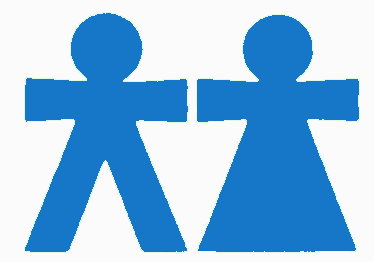 